Driving Instructor Application Alpine Mountain Region Porsche Club of America Those interested in becoming instructors with PCA should inform the Chief Driving Instructors (CDIs) before the next Instructor Training School, typically held in the spring. This provides us with the opportunity to observe the potential instructor’s driving and communications skills and assess their readiness to become an instructor.Completed Instructor Candidate Applications should be submitted to:I. PERSONAL INFORMATION II. DRIVING EXPERIENCE III. KNOWLEDGE AND SKILLS For the following items please rate your experience/confidence level using a 1 – 5 Scale: (1 = Extremely Low; 5 = Extremely High) IV. QUALITATIVE INFORMATION Please respond briefly to each of the questions below: Why do you want to become a PCA driving instructor? What would be your most significant strengths and weaknesses as an instructor? What specifically do you feel that you can contribute to the PCA driver education program? How do you expect to benefit by serving as a PCA driving instructor? How many RMR/AMR driver education events do you expect to attend in the next year? Additional Comments: AMR Chief Driving Instructor Committee Lead CDI: Mark Stolberg E-mail: markestolberg@me.com Phone: 719.659.5527 cellularAlpine Mountain Region Vice PresidentE-mail: vicepresident@amrporsche.comPhone: N/A Name: Address: Email: Phone #s: Home: Cell: Work: Driver’s License: State: Number: Expiration Date: PCA Membership: Region: Member #: Years in Porsche Club: List all driver education events attended in the last 3 years. List all driver education events attended in the last 3 years. List all driver education events attended in the last 3 years. Dates Organization Track List other High Performance Driving Experience with dates, organization names and tracks: (examples: vintage racing, club racing, instructing with other organizations, professional driving/racing schools attended, etc.) 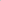 List other High Performance Driving Experience with dates, organization names and tracks: (examples: vintage racing, club racing, instructing with other organizations, professional driving/racing schools attended, etc.) List other High Performance Driving Experience with dates, organization names and tracks: (examples: vintage racing, club racing, instructing with other organizations, professional driving/racing schools attended, etc.) List other High Performance Driving Experience with dates, organization names and tracks: (examples: vintage racing, club racing, instructing with other organizations, professional driving/racing schools attended, etc.) Dates Event Event Track List competitive licenses held (if any): List competitive licenses held (if any): List competitive licenses held (if any): List competitive licenses held (if any): List the number of days you have driven at local tracks and other tracks with which you are familiar: List the number of days you have driven at local tracks and other tracks with which you are familiar: List the number of days you have driven at local tracks and other tracks with which you are familiar: List the number of days you have driven at local tracks and other tracks with which you are familiar: Track Track # Days Driven # Days Driven Pueblo Motorsports ParkPueblo Motorsports ParkLa Junta RacewayLa Junta RacewayPike’s Peak International RacewayPike’s Peak International RacewaySnowmass – Woody CreekSnowmass – Woody CreekHigh Plains RacewayHigh Plains RacewayList the types/models of cars (including non-Porsches) that you have driven extensively on track: List the types/models of cars (including non-Porsches) that you have driven extensively on track: List the types/models of cars (including non-Porsches) that you have driven extensively on track: List the types/models of cars (including non-Porsches) that you have driven extensively on track: List any references (other instructors, other region/club CDIs, etc.) that are familiar with your high performance driving history. This is especially important for candidates who we don’t know well. 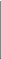 A. Types of cars and equipment: 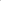 A. Types of cars and equipment: A. Types of cars and equipment: A. Types of cars and equipment: A. Types of cars and equipment: Model / Equip Level Model / Equip Model / Equip Level 356 Cayenne Cayenne 911 Turbocharged CarsTurbocharged Cars914 Race Prepped Cars Race Prepped Cars 924/944/968 901 Transmission901 Transmission928 Tiptronic / PDK Tiptronic / PDK Boxster/Cayman All wheel drive All wheel drive Driver Assist “Nannies” MacanMacan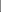 B. Rate your specific knowledge and skills in these areas: B. Rate your specific knowledge and skills in these areas: B. Rate your specific knowledge and skills in these areas: B. Rate your specific knowledge and skills in these areas: B. Rate your specific knowledge and skills in these areas: Skill / Knowledge Area Skill / Knowledge Area Skill / Knowledge Area Level Level Heel/Toe gear changing Heel/Toe gear changing Heel/Toe gear changing Knowledge of suspension/handling dynamics Knowledge of suspension/handling dynamics Knowledge of suspension/handling dynamics Knowledge of Porsche mechanical systems Knowledge of Porsche mechanical systems Knowledge of Porsche mechanical systems Ability to diagnose a car's behavior Ability to diagnose a car's behavior Ability to diagnose a car's behavior C. Rate your current instructional & communication skills in the following areas: Note: this is the primary focus of the PCA instructor training program.C. Rate your current instructional & communication skills in the following areas: Note: this is the primary focus of the PCA instructor training program.C. Rate your current instructional & communication skills in the following areas: Note: this is the primary focus of the PCA instructor training program.C. Rate your current instructional & communication skills in the following areas: Note: this is the primary focus of the PCA instructor training program.C. Rate your current instructional & communication skills in the following areas: Note: this is the primary focus of the PCA instructor training program.Skill / Knowledge Area Skill / Knowledge Area Skill / Knowledge Area Level Level Ability to communicate verbally Ability to communicate verbally Ability to communicate verbally Ability to adapt to needs of students Ability to adapt to needs of students Ability to adapt to needs of students Ability to be patient Ability to be patient Ability to be patient Ability to motivate students Ability to motivate students Ability to motivate students Ability to deal with aggressive students Ability to deal with aggressive students Ability to deal with aggressive students Ability to deal with timid students Ability to deal with timid students Ability to deal with timid students 